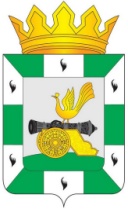 МУНИЦИПАЛЬНОЕ ОБРАЗОВАНИЕ«СМОЛЕНСКИЙ РАЙОН» СМОЛЕНСКОЙ ОБЛАСТИСМОЛЕНСКАЯ РАЙОННАЯ ДУМАРЕШЕНИЕот 30 ноября 2022 года           № 74О рассмотрении результатов публичных слушаний, проведенных 15 ноября 2022 года в муниципальном образовании «Смоленский район» Смоленской области по решению Смоленской районной Думы «О принятии проекта решения Смоленской районной Думы «О внесении изменений в Устав муниципального образования «Смоленский район» Смоленской области»Рассмотрев результаты публичных слушаний, проведенные 
15 ноября 2022 года в муниципальном образовании «Смоленский район» Смоленской области по решению Смоленской районной Думы от 27 октября 2022 года № 71 «О принятии проекта решения Смоленской районной Думы «О внесении изменений в Устав муниципального образования «Смоленский район» Смоленской области», опубликованному в газете «Сельская правда» 
от 28 октября 2022 года № 86 (8165), руководствуясь Федеральным законом от 
6 октября 2003 года № 131-ФЗ «Об общих принципах организации местного самоуправления в Российской Федерации», Уставом муниципального образования «Смоленский район» Смоленской области, Порядком организации и проведения публичных слушаний в муниципальном образовании «Смоленский район» Смоленской области, утвержденным решением Смоленской районной Думы от 22 августа 2012 года № 103, Смоленская
районная ДумаРЕШИЛА:Принять к сведению результаты публичных слушаний, проведенные 
15 ноября 2022 года в муниципальном образовании «Смоленский район» Смоленской области по решению Смоленской районной Думы от 27 октября 2022 года № 71 «О принятии проекта решения Смоленской районной Думы «О внесении изменений в Устав муниципального образования «Смоленский район» Смоленской области».Председатель Смоленской районной Думы                                      С.Е. Эсальнек